Repubblica italiana- Regione Siciliana ISTITUTO COMPRENSIVO STATALE “Federico II di Svevia” Via Del Sole Massannunziata - 95030 Mascalucia (CT)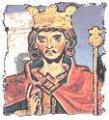 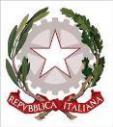 095-910718C. F. 93105190875 - C.M. CTIC83400C - Codice fatturazione elettronica: UFW4FKemail: ctic83400C@istruzione.itpec. ctic83400C@pec.istruzione.it - www.fsveviamascalucia.gov.itProtocollo d’accoglienza per alunni con BES(svantaggio socio-culturale)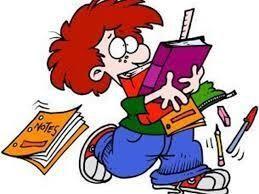 A.S. 2022/2023INDICEPREMESSA	3CHE COSA È IL PROTOCOLLO D’ACCOGLIENZA E CHE COSA CONTIENE	3NORMATIVA DI RIFERIMENTO	3FINALITÀ	3DESTINATARI	4RISORSE UMANE COINVOLTE	4STUDENTI IN SITUAZIONE DI SVANTAGGIO SOCIO-CULTURALE	4TEMPI E ATTIVITA’	4CHI FA E CHE COSA FA	5VALUTAZIONE	5ESAMI DI STATO CONCLUSIVI DEL PRIMO CICLO DI ISTRUZIONE	6PREMESSAAttraverso questo documento, denominato “Protocollo di Accoglienza”, l’Istituto Comprensivo “Federico II di Svevia” vuole descrivere l’accoglienza, l’integrazione e il percorso scolastico degli alunni che presentano Bisogni Educativi Speciali, con l’intento di individuare regole e indicazioni comuni ed univoche per promuovere pratiche condivise da tutto il personale all’interno dell’istituto.Il Protocollo di Accoglienza è stato elaborato dalla Commissione per l’inclusione degli alunni con BES, convalidato dal Dirigente Scolastico e annesso al PTOF.Esso non è un documento rigido, ma continuamente aperto a nuovi contributi pertanto può essere perfezionato e aggiornato qualora se ne ravveda la necessità.CHE COSA È IL PROTOCOLLO D’ACCOGLIENZA E CHE COSA CONTIENEE’ un documento che contiene le prassi di accoglienza degli studenti con BES al fine di agevolare, promuovere e sostenere un percorso scolastico positivo. Dunque è un documento che prevede la concreta e proficua collaborazione tra scuola-famiglia-ente. Il protocollo include:l’iter normativo che ha guidato l’Istituto nella compilazione del documento;la descrizione della situazione di svantaggio socio-culturale e ambientale e le modalità di accoglienza degli alunni;la descrizione dei ruoli e dei compiti delle scuola e della famiglia;le indicazioni operative per la valutazione e per l’espletamento delle prove degli esami di stato conclusivi del primo ciclo d’istruzione.NORMATIVA DI RIFERIMENTODirettiva Ministeriale 22/12/2012 - Circolare Ministeriale n. 8 del 6/3/2013.Decreto Legislativo 13/04/2017, n. 62 “Norme in materia di valutazione e certificazione delle competenze nel primo ciclo d’istruzione”FINALITÀGarantire il diritto all'istruzione riuscendo a sviluppare le singole potenzialitàridurre il disagio fornendo percorsi che favoriscono il successo scolasticoadottare forme di verifica e di valutazione adeguatecreare una sensibilità diffusa nei confronti delle problematiche legate al disagio scolastico.DESTINATARIAlunni con BES (svantaggio socio-economico), insegnanti e famiglie.RISORSE UMANE COINVOLTEAlunni - Famiglie - Dirigente scolastico - Referente d’Istituto - Segreteria alunni - Docenti di classi in cui sono inseriti alunni con BES - Docenti del Collegio - Relatori agli eventuali incontri di formazione/aggiornamento – Pedagogisti/logopedisti/psicologi/tutor - Enti preposti.STUDENTI IN SITUAZIONE DI SVANTAGGIO SOCIO-CULTURALELo studente coinvolto in una situazione di svantaggio socio-culturale e ambientale manifesta spesso un disagio scolastico, espressione di un'esperienza personale di fragilità emotiva e psicologica, che condiziona negativamente la sua relazione con l'ambiente, i contesti e le persone incontrate. Tutto ciò impedisce una partecipazione efficace dell'allievo al processo di apprendimento e consolida, invece, condizioni di reale marginalità che conducono a scelte dispersive. Il fattore chiave per l'individuazione di un bisogno educativo speciale è la rilevazione oggettiva dello svantaggio socio-culturale, resa possibile attraverso la segnalazione dei servizi territoriali competenti e/o attraverso una documentazione circoscritta, acquisibile dopo un'osservazione diretta in presenza. Il Consiglio di classe o il team docenti, attraverso un'osservazione strutturata, concorda con la famiglia, lo studente ed eventualmente altre figure professionali, un intervento didattico personalizzato, anche per un breve periodo.TEMPI E ATTIVITA’I docenti curricolari, dopo un’attenta osservazione dell’alunno durante le attività scolastiche, avendo rilevato forme di disagio socio-culturale, raccolgono informazioni sui precedenti anni scolastici, contattano la famiglia per acquisire ulteriori notizie al fine di stilare un programma di attività o di progetti utili al superamento del disagio.In sede di consiglio di classe o di programmazione si discute dei casi di alunni con svantaggio e si esamina il PDP predisposto. Il PDP viene sottoscritto dai docenti, firmato dal Dirigente Scolastico e poi fatto visionare alla famiglia che lo firma per accettazione.VALUTAZIONENel corso degli scrutini i docenti avranno cura di verificare l’adeguatezza del PDP valutando l’opportunità, se necessario, di eventuali modifiche migliorative rispetto a strumenti, misure e metodologie adottate.ESAMI DI STATO CONCLUSIVI DEL PRIMO CICLO DI ISTRUZIONEPer altre situazioni di alunni con Bisogni Educativi Speciali (BES), formalmente individuati dai singoli Consigli di classe, dovranno essere fornite alla Commissione d'esame utili e opportune indicazioni per consentire a tali alunni di sostenere adeguatamente l'esame. La Commissione - sulla base di quanto previsto dalla Direttiva 27.12.2012 recante Strumenti di intervento per alunni con Bisogni educativi speciali ed organizzazione scolastica per l'inclusione, dalla circolare ministeriale n. 8 del 6 marzo 2013 e dalle successive note, di pari oggetto, del 27 giugno 2013 e del 22 novembre 2013- esaminati gli elementi forniti dai Consigli di classe, terrà in debita considerazione le specifiche situazioni soggettive, relative ai candidati con Bisogni Educativi Speciali (BES), per i quali sia stato redatto apposito Piano Didattico Personalizzato e, in particolare, le modalità didattiche e le forme di valutazione individuate nell'ambito dei percorsi didattici individualizzati e personalizzati. A tal fine i Consigli di classe trasmetteranno alla Commissione d'esame i Piani Didattici Personalizzati.In ogni caso, per siffatte tipologie, non è prevista alcuna misura dispensativa in sede di esame, sia scritto che orale, mentre è possibile concedere strumenti compensativi, in analogia a quanto previsto per gli alunni DSA.2Protocollo d’accoglienza per alunni con BES (svantaggio socio-culturale)2Protocollo d’accoglienza per alunni con BES (svantaggio socio-culturale)A cura della Commissione Inclusione dell’I.C. “Federico II di Svevia”, Mascalucia (CT)3Protocollo d’accoglienza per alunni con BES (svantaggio socio-culturale)3Protocollo d’accoglienza per alunni con BES (svantaggio socio-culturale)A cura della Commissione Inclusione dell’I.C. “Federico II di Svevia”, Mascalucia (CT)4Protocollo d’accoglienza per alunni con BES (svantaggio socio-culturale)4Protocollo d’accoglienza per alunni con BES (svantaggio socio-culturale)A cura della Commissione Inclusione dell’I.C. “Federico II di Svevia”, Mascalucia (CT)CHI FA E CHE COSA FAChi faChe cosa faConsiglio di ClasseImposta la programmazione pedagogico-didattica tenendo contodei bisogni educativi di tutti gli alunni presenti in classe.Individua casi di svantaggio socio-culturale e per questi allievipredispone eventuali PDP, anche temporanei.Promuove una didattica inclusiva.L'osservazione e le relative decisioni devono essere collegiali econdivise.Verifica in itinere e alla fine dell'anno e tiene conto dei progressidell'allievo e della sua crescita personale.Il team docenti (scuolaChiarisce alla classe quali sono le difficoltà dello studente e liPrimaria) /Il coordinatore diinvita alla fattiva collaborazione. Predispone con il Consiglio diclasse (scuola Secondaria diclasse, qualora ne ravvisi la necessità, il PDP e ne verifica laI grado)realizzazione  per  correggere/aggiornare  alcuni  passaggi,  ovenecessario.Coordina le attività pianificate.Mantiene  i  contatti  con  la  famiglia  e  con  la  FunzioneStrumentale BES.La famigliaCollabora con i docenti nella lettura delle difficoltà dell'allievo enel percorso educativo proposto dal consiglio di classe o dalteam docentiVerifica  la  regolarità  della  frequenza  e  gli  esiti  conseguiti(registro elettronico,  diario  scolastico,  colloqui  periodici  con  idocenti)5Protocollo d’accoglienza per alunni con BES (svantaggio socio-culturale)5Protocollo d’accoglienza per alunni con BES (svantaggio socio-culturale)A cura della Commissione Inclusione dell’I.C. “Federico II di Svevia”, Mascalucia (CT)6Protocollo d’accoglienza per alunni con BES (svantaggio socio-culturale)6Protocollo d’accoglienza per alunni con BES (svantaggio socio-culturale)A cura della Commissione Inclusione dell’I.C. “Federico II di Svevia”, Mascalucia (CT)